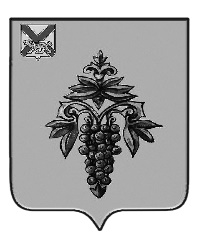 ДУМА ЧУГУЕВСКОГО МУНИЦИПАЛЬНОГО ОКРУГА Р Е Ш Е Н И ЕО внесении изменений в решение Думы Чугуевского муниципального округа от 06 февраля 2020 года № 515-НПА «Правила благоустройства на территории Чугуевского муниципального округа» Принято Думой Чугуевского муниципального округа«29» октября 2021 года	Статья 1.	Внести в  Правила благоустройства на территории Чугуевского муниципального округа, утвержденные решением Думы Чугуевского муниципального округа от 06 февраля 2020 года № 515-НПА, следующие изменения: в статье 1: а)	в пункте 1.2 слова «в учетом требований Санитарных правил содержания территорий населенных мест СанПиН 42-128-4690-88, утвержденных Главным государственным санитарным врачом СССР 05 августа 1988 года № 4690-88» заменить словами «с учетом Санитарно-эпидемиологических требований к содержанию территорий городских и сельских поселений, к водным объектам, питьевой воде и питьевому водоснабжению, атмосферному воздуху, почвам, жилым помещениям, эксплуатации производственных, общественных помещений, организации и проведению санитарно-противоэпидемических (профилактических) мероприятий. СанПиН 2.1.3684-21, утвержденных постановлением Главного государственного санитарного врача РФ от 28 января 2021 года № 3»; б) в пункте 1.4 слова «Чугуевского муниципального района» заменить словами «Чугуевского муниципального округа»; 2) в статье 2: а) пункт 2.2 изложить в следующей редакции: «2.2. Благоустройство территории - деятельность по реализации комплекса мероприятий, установленного настоящими Правилами, направленная на обеспечение и повышение комфортности условий проживания граждан, по поддержанию и улучшению санитарного и эстетического состояния территории Чугуевского муниципального округа, по содержанию территории Чугуевского муниципального округа и расположенных на ней объектов, в том числе территорий общего пользования, земельных участков, зданий, строений, сооружений, прилегающих территорий, земель или земельных участков, находящихся в государственной или муниципальной собственности и используемых без предоставления земельных участков и установления сервитута.»;  б) пункт 2.8 изложить в следующей редакции: «2.8. Элементы благоустройства - декоративные, технические, планировочные, конструктивные устройства, элементы озеленения, различные виды оборудования и оформления, в том числе фасадов зданий, строений, сооружений, малые архитектурные формы, некапитальные нестационарные строения и сооружения, объекты, имеющие признаки капитальности или являющиеся частью капитальных объектов, информационные щиты и указатели, применяемые как составные части благоустройства территории.»; в) пункт 2.13 изложить в следующей редакции: «2.13. Придомовая территория - территория, необходимая для эксплуатации многоквартирного дома (здания, сооружения), а также объектов, предназначенных для обслуживания, эксплуатации многоквартирного дома (здания, сооружения).»; г) пункт 2.14 изложить в следующей редакции: «2.14. Прилегающая территория - территория общего пользования, которая прилегает к зданию, строению, сооружению, земельному участку в случае, если такой земельный участок образован, и границы которого определены в порядке, установленном Законом Приморского края от 09 июля 2018 года № 313-КЗ «О порядке определения границ прилегающих территорий и вопросах, регулируемых правилами благоустройства территорий муниципальных образований Приморского края.»; д) пункт 2.43 изложить в следующей редакции: «2.43. Зеленые насаждения - древесная, кустарниковая, травянистая и цветочная растительность естественного и искусственного происхождения (включая отдельно стоящие деревья, кустарники, иную растительность, а также плодородно-растительный слой)»; е) дополнить пунктом 2.47.1 следующего содержания: «2.47.1. Снос зеленых насаждений - вырубка, обрезка, пересадка деревьев, кустарников, лиан, выкапывание, раскапывание цветников, травяного покрова, плодородно-растительного слоя, произведенные на основании Разрешения на снос зеленых насаждений, выполнение которых необходимо в целях обеспечения условий для размещения объектов капитального строительства, линейных объектов, объектов, для размещения которых не требуется предоставление земель и земельного участка (за исключением некапитальных нестационарных объектов), их ремонта и обслуживания, реконструкции и содержания зеленых насаждений.»;3) в статье 5:а) наименование статьи изложить в следующей редакции:«Статья 5. Расстояния от объектов до границ прилегающих территорий»;б) в части 5.1:абзац первый изложить в следующей редакции:«5.1. Устанавливаются следующие расстояния от объектов до границ прилегающих территорий в зависимости от предназначения объектов:»;в пункте 11 слова «контейнерных площадок» заменить словами «мест (площадок) накопления твердых коммунальных отходов»;в) часть 5.2 изложить в следующей редакции:«5.2. В случае, если в отношении объекта расстояние до границ прилегающей территории в части 5.1 настоящей статьи не указано, расстояние от указанного объекта до границ прилегающих территорий не может превышать 30 метров.»; г) часть 5.3 признать утратившей силу. 4) в статье 6: а) часть 6.2 изложить в следующей редакции: «6.2. В случаях, установленных настоящей статьей, расстояние от объекта до границ прилегающей территории может превышать расстояния от объектов до границ прилегающих территорий, установленные статьей 5 Правил, но не более чем на 30 процентов.»; б) в пункте 1 части 6.3 слова «суммарного значения минимальных расстояний» заменить словами «суммы расстояний»; в) в пункте 3 части 6.3 слова «до соседнего объекта, определенного в соответствии с частью 1 настоящей статьи» заменить словами «до рядом расположенного (соседнего) объекта.»; г) часть 6.4 изложить в следующей редакции: «6.4. В случае, если фактическое расстояние между двумя рядом расположенными (соседними) объектами меньше суммы расстояний, установленных статьей 5 Правил, расстояние до границ прилегающих территорий по каждому из объектов уменьшается в пропорциональной зависимости от расстояний, установленных настоящими Правилами.» д) часть 6.5 изложить в следующей редакции: «6.5. В случае, если фактическое расстояние между двумя рядом расположенными (соседними) объектами больше суммы расстояний, установленных статьей 5 Правил, расстояние до границ прилегающих территорий по каждому из объектов увеличивается в пропорциональной зависимости от расстояний, установленных Правилами, но не более чем на 30 процентов.» е) часть 6.6 изложить в следующей редакции: «6.6. В случае расположения объекта рядом с автомобильной дорогой границей прилегающей территории такого объекта определяются:1) при наличии тротуара - до края тротуара со стороны автомобильной дороги, если такое расстояние не превышает максимального значения расстояния, определенного в соответствии с частью 6.2 настоящей статьи. В случае, если граница прилегающей территории объекта с учетом максимального значения расстояния, определенного в соответствии с частью 6.2 настоящей статьи, находится на территории тротуара и не доходит до его края со стороны автомобильной дороги, граница прилегающей территории определяется до края тротуара со стороны объекта;2) при отсутствии тротуара и наличии кювета - до границы кювета со стороны объекта, если такое расстояние не превышает максимального значения расстояния, определенного в соответствии с частью 6.2 настоящей статьи;3) при отсутствии тротуара и кювета - до границы полосы отвода автомобильной дороги со стороны объекта, если такое расстояние не превышает максимального значения расстояния, определенного в соответствии с частью 6.2 настоящей статьи.»; ж) в части 6.7 слова «, но не более максимального значения расстояния, установленного частью 6.2 настоящей статьи.» заменить словами «, если такое расстояние не превышает максимального значения расстояния, определенного в соответствии с частью 6.2 настоящей статьи»; 5) в статье 9: а) в пункте 9.1 слова «выдается органом, уполномоченным в сфере жилищно-коммунального хозяйства» заменить словами «управлением жизнеобеспечения администрации Чугуевского муниципального округа»; 6) в статье 15: а) наименование статьи изложить в следующей редакции: «Статья 15. Требования к благоустройству территорий, размещению мест (площадок) для накопления твердых коммунальных отходов, сбору, вывозу и складированию уличного смета, снега и льда.»; б) пункт 15.1 изложить в следующей редакции: «15.1. Места (площадки) для накопления твердых коммунальных отходов (далее – ТКО).Размещение мест (площадок) для накопления ТКО на территории Чугуевского муниципального округа осуществляется в соответствии с нормативными правовыми актами, устанавливающими требования и регулирующими деятельность по сбору ТКО в населенных пунктах, а также настоящими Правилами.»; Дополнить пунктами 15.1.1 – 15.1.6 следующего содержания: «15.1.1. Места (площадки) для накопления ТКО должны находиться в технически исправном состоянии и располагаться на расстоянии не менее 20 м от жилых домов, детских учреждений, спортивных площадок, детских игровых площадок и от мест отдыха населения, не менее 15 метров от медицинских организаций, но не более 100 м от указанных объектов. При этом установка контейнеров (бункеров-накопителей) вне мест (площадок) для накопления ТКО, в том числе на проезжей части, тротуарах, газонах, в проходных арках домов, не допускается.В районах сложившейся застройки при невозможности соблюдения нормативного разрыва, установленного абзацем 1 настоящего подпункта, согласование размещения контейнерной площадки производится в соответствии с действующими санитарно-эпидемиологическими нормами комиссионно администрацией Чугуевского муниципального округа с участием представителей заказчика услуги по вывозу ТКО, регионального оператора либо организации, с которой заключен договор об оказании услуг по обращению с ТКО (при наличии).Определение мест размещения контейнерных площадок на земельных участках, находящихся в муниципальной собственности, или земельных участках, государственная собственность на которые не разграничена, осуществляется администрацией Чугуевского муниципального округа.Расположение контейнерных площадок на территории Чугуевского муниципального округа согласовывается и утверждается администрацией в схеме размещения мест (площадок) накопления твердых коммунальных отходов при формировании и ведении реестра мест (площадок) накопления твердых коммунальных отходов на территории Чугуевского муниципального округа.В случае если в соответствии с законодательством Российской Федерации обязанность по созданию места (площадки) накопления ТКО лежит на других лицах, такие лица согласовывают создание места (площадки) накопления ТКО с администрацией Чугуевского муниципального округа. Сведения о местах (площадках) накопления ТКО вносятся в реестр мест (площадок) накопления ТКО.15.1.2. На территории жилого назначения площадки проектируются в соответствии с местными нормативами градостроительного проектирования.15.1.3. Обязательный перечень элементов благоустройства территории места (площадки) для накопления ТКО включает: бетонное, асфальтовое или иное твердое водонепроницаемое покрытие с уклоном в сторону проезжей части; элементы сопряжения поверхности площадки с прилегающими территориями; ограничение бордюром по периметру, ограждение с трех сторон высотой не менее 1,5 метров; контейнеры для сбора ТКО (бункеры-накопители); подъездной путь.15.1.4. Уклон покрытия площадки рекомендуется устанавливать составляющим 5 - 10% в сторону проезжей части, чтобы не допускать застаивания воды и скатывания контейнера. Вид твердого покрытия подъездного пути площадки следует устанавливать аналогичным покрытию транспортных проездов.15.1.5. Допускается для визуальной изоляции площадок применение декоративных стенок, трельяжей или периметральной живой изгороди в виде высоких кустарников без плодов и ягод.15.1.6. На месте (площадке) для накопления ТКО должен быть размещен график вывоза отходов с указанием наименования и контактных телефонов организации, осуществляющей вывоз, и организации, осуществляющей эксплуатацию места (площадки) для накопления ТКО. Не допускается установка и использование грязных, неокрашенных и неисправных контейнеров.»; в) пункты 15.2, 15.3, 15.4 исключить;  7)  в статье 20: в пункте 20.7 слова «СП 59.13330.2016.» заменить словами «СП 59.13330.2020.»;  8) в статье 21: в пункте 21.2 слова «СанПиН 2.1.5.980-00 «Гигиенические требования к охране поверхностных вод. Водоотведение населенных мест, санитарная охрана водных объектов» заменить словами «СанПиН 2.1.3684-21 «Санитарно-эпидемиологические требования к содержанию территорий городских и сельских поселений, к водным объектам, питьевой воде и питьевому водоснабжению, атмосферному воздуху, почвам, жилым помещениям, эксплуатации производственных, общественных помещений, организации и проведению санитарно-противоэпидемических (профилактических) мероприятий»; 9) статью 24 изложить в следующей редакции: «Статья 24. Содержание домашнего скота и птицы. Выгул домашних животных (собак и кошек), выпас домашнего скота. Владельцы животных, птиц обязаны предотвращать опасное воздействие своих животных на других животных и людей, а также обеспечивать тишину для окружающих в соответствии с санитарными нормами, соблюдать действующие санитарно-гигиенические и ветеринарные правила. Содержание сельскохозяйственных животных, птиц в зоне многоэтажной жилой застройки не допускается.Строительство хозяйственных построек для содержания и разведения сельскохозяйственных животных необходимо производить с соблюдением градостроительных, строительных, экологических, санитарно-гигиенических, противопожарных и иных правил и нормативов.При несоблюдении расстояния от мест содержания сельскохозяйственных животных до жилых помещений владелец личного подсобного хозяйства обязан снизить поголовье сельскохозяйственных животных до нормы, либо вынести содержание превышающего предельную норму количества животных за пределы села с регистрацией владельца личного подсобного хозяйства.Сельскохозяйственные животные и птица должны содержаться в специально оборудованных, в соответствии с санитарными и ветеринарными нормами, помещениях и загонах, исключающих их проникновение на территорию соседних участков и территорию общего пользования.В целях защиты поверхностных, подземных вод и почв от загрязнения отходами, связанными с содержанием сельскохозяйственных животных и птицы, профилактики и борьбы с заразными болезнями, общими для человека и животных, граждане обязаны обеспечить содержание и уход за сельскохозяйственными животными и птицей в соответствии с действующими ветеринарно-санитарными правилами и нормами.Владельцы сельскохозяйственных животных и птицы не должны допускать загрязнения навозом и пометом прилегающих территорий к своему землевладению, мест общего пользования, дорог. В случае загрязнения территорий при перегонах сельскохозяйственных животных, птицы к месту выпаса и обратно, владельцы животных, птицы обязаны немедленно после прогона скота убрать навоз и помет. Обезвреживание навоза и помета в личном подсобном хозяйстве осуществляется методом компостирования на приусадебном участке в специально отведенных огороженных местах, исключающих распространение запахов и попадание навозных стоков в почву и грунтовые воды.Управляющим организациям на обслуживаемом ими жилом фонде обустроить площадки для выгула домашних животных.Владельцам домашних животных или обслуживающему персоналу управляющих организаций обеспечить своевременную уборку экскрементов с пешеходных дорожек и других мест общего пользования. Исключить случаи выгула домашних животных на детских и спортивных площадках и в местах массового отдыха.Места выпаса и прогона сельскохозяйственных животных и птицы определяются администрацией Чугуевского муниципального округа. Выпас сельскохозяйственных животных осуществляется на специально отведенных местах выпаса под наблюдением владельца или уполномоченного им лица. Владельцы домашнего скота обязаны сопровождать домашний скот до места сбора стада и передать пастуху, а также встречать домашний скот после пастьбы в вечернее время.Выгул водоплавающей птицы должен производиться только на естественных водоемах, либо на искусственно созданных, в пределах приусадебного участка собственника птицы, водоемах. Создание искусственных запруд, загонов за пределами участка запрещено. Выгул водоплавающей птицы до естественных водоемов и обратно осуществляется под присмотром ее владельца, либо ответственного лица.Исключить случаи безнадзорного обитания животных на территории Чугуевского муниципального округа.Безнадзорные животные (в том числе собаки, имеющие ошейник), находящиеся на улицах или в иных общественных местах, подлежат отлову.Владельцам собак, имеющим в собственности или пользовании земельный участок, разрешается вольно содержать собаку либо выпускать во двор ночью, для несения охранной службы, только при наличии при входе на участок предупредительной надписи о наличии во дворе собаки, при этом земельный участок должен быть полностью огорожен и исключать возможность выхода собаки за его пределы.Запрещено:а) пасти домашний скот на территории населенного пункта;б) натравливать собак на людей или животных;в) выпускать животных для самостоятельного выгуливания;г) хоронить домашних животных в неустановленных местах;д) выгуливать домашних животных на газонах, детских и спортивных площадках, вблизи детских учреждений и в местах общего пользования, выгуливать собак без ошейника и намордника, купать животных в местах, предназначенных для купания людей.Владельцы, животные которых загрязнили территорию, обязаны немедленно ее очистить.Вред, причиненный здоровью и жизни граждан, или ущерб, нанесенный их имуществу сельскохозяйственными животными, птицами, повреждение животными зеленых насаждений, клумб иных объектов на территории округа, возмещается владельцами животных, птицы и в порядке, установленном законодательством РФ.»; 10) статью 26 признать утратившей силу. 11) статью 23 изложить в следующей редакции: «Статья 23. Организация озеленения территории, включая порядок создания, содержания, восстановления и охраны зеленых насаждений, расположенных в границах Чугуевского муниципального округа.   23.1. Данная статья регулирует вопросы создания, содержания и охраны зеленых насаждений на территории Чугуевского муниципального округа с целью сохранения существующего озеленения и его рационального использования, обеспечения своевременного воспроизводства и развития зеленого фонда.Действие данного раздела Правил не распространяется на:лесные отношения;отношения по осуществлению посевов, посадок, содержания и сноса плодовых, ягодных, овощных, бахчевых или иных сельскохозяйственных культур и картофеля на земельных участках, предназначенных в соответствии с видом разрешенного использования для ведения садоводства, огородничества и дачного хозяйства;отношения по созданию зеленых насаждений на земельных участках, предоставленных для ведения садоводства, огородничества, дачного хозяйства, личного подсобного хозяйства, индивидуального жилищного строительства.Создание и реконструкция зеленых насаждений, объектов озеленения (в том числе работы по подготовке территории, почв и растительных грунтов, посадочных мест, выкопке посадочного материала, транспортировке, хранению, посадке деревьев и кустарников, устройству газонов, цветников и т.п.), а также содержание зеленых насаждений (уход за зелеными насаждениями) осуществляются в порядке, предусмотренном действующим законодательством Российской Федерации, строительными нормами и правилами, санитарно-гигиеническими нормативами, документацией о градостроительном планировании развития территории с учетом требований, указанных в настоящих Правилах.Все работы по созданию, содержанию, восстановлению, сносу зеленых насаждений, в том числе капитальный ремонт и реконструкция объектов ландшафтной архитектуры, должны проводиться по согласованию с администрацией Чугуевского муниципального округа.23.2. Создание зеленых насаждений.23.2.1. Создание элементов озеленения основывается на принципах организации комфортной пешеходной среды, комфортной среды для общения, насыщения востребованных жителями общественных пространств элементами озеленения, а также создания на территории, занятой зелеными насаждениями, благоустроенной сети пешеходных дорожек, центров притяжения населения.23.2.2. При проектировании озелененных пространств учитываются факторы биоразнообразия и непрерывности озелененных элементов, обеспечиваются визуально-композиционные и функциональные связи участков озелененных территорий между собой и с территориальной застройкой, определяется объемно-пространственная структура насаждений.23.2.3. Разработку проектной документации, а также высадку деревьев и кустарников следует производить в соответствии с существующими в строительстве правилами и нормами, регламентирующими расстояния от стен зданий, различных сооружений, объектов инженерного благоустройства до места посадки растений.Посадка деревьев, кустарников и лиан, посев трав и цветов производится:при строительстве, реконструкции, капитальном ремонте объектов капитального строительства;при проведении работ по озеленению территорий, не связанных со строительством, реконструкцией, капитальным ремонтом объектов капитального строительства.23.2.4. Основными типами насаждений и озеленения являются: массивы, группы, солитеры, живые изгороди, кулисы, боскеты, шпалеры, газоны, цветники, различные виды посадок (аллейные, рядовые, букетные и др.).23.2.5. Стационарное газонное озеленение устраивают на полностью подготовленном и спланированном растительном грунте в начале вегетационного сезона в начале мая или в августе - сентябре.Газоны создаются путем посева, гидропосева, одерновки, раскладки рулонной дернины, посадки почвопокровных растений.Партерный газон - газон, создаваемый в наиболее парадных местах, однородный по окраске, густоте и высоте травостоя, получаемый из одного - двух видов трав; декоративный газон, по которому запрещено ходить, в том числе в зимний период.Обыкновенный газон (садово-парковый газон) - газон, создаваемый на большей части территорий общего пользования, получаемый из нескольких видов трав, образующих плотную дернину, служит общим зеленым фоном и пригоден для прогулок.Луговой газон («культурный луг») - газон или улучшенный естественный травяной покров, состоящий из различных видов трав (бобовые и злаковые травосмеси), допускающий хождение, игры и отдых на траве.Мавританский газон («цветущий луг») - газон, создаваемый посевом семян газонных трав и цветочных растений, не требует скашивания.Спортивный газон - газон на спортивных и детских площадках, создаваемый посевом семян газонных трав, устойчивых к высоким нагрузкам (вытаптыванию) и неблагоприятным погодным условиям.При проектировании и эксплуатации газонов недопустимо использование открытого грунта. Открытый грунт должен быть покрыт мульчей (из коры деревьев, опилок, хвои, гальки или щебня мелкой фракции).23.2.6. Посадочный материал (саженцы деревьев и кустарников), применяемый в озеленении, должен соответствовать по качеству и параметрам требованиям, установленным государственными стандартами.23.2.7. Наиболее оптимальным временем посадки деревьев, кустарников и лиан являются весна и осень, когда растения находятся в естественном обезлиственном состоянии (листопадные виды) или в состоянии пониженной активности физиологических процессов растительного организма.Весенние посадки следует проводить после оттаивания и прогревания почвы до начала активного распускания почек и образования побегов.Осенние посадки следует проводить с момента опадения листьев до устойчивых заморозков.При посадке деревьев в зонах действия теплотрасс необходимо учитывать фактор прогревания почвы в обе стороны от оси теплотрассы на расстояние: интенсивного прогревания - до 2 м, среднего - 2 - 6 м, слабого - 6 - 10 м.23.2.8. Для обеспечения жизнеспособности зеленых насаждений и озеленяемых территорий необходимо:учитывать степень техногенных нагрузок от прилегающих территорий;осуществлять для посадок подбор адаптированных пород посадочного материала с учетом характеристик их устойчивости к воздействию антропогенных факторов;определить пригодность растительного грунта;после высадки (пересадки) зеленых насаждений производить последующий уход за ними до их полной приживаемости.23.2.9. В случае воздействия неблагоприятных техногенных и климатических факторов на различные территории необходимо формировать защитные насаждения, при воздействии нескольких факторов выбирается ведущий по интенсивности и (или) наиболее значимый для функционального назначения территории:для защиты от ветра используются зеленые насаждения ажурной конструкции с вертикальной сомкнутостью полога 60 - 70%;шумозащитные насаждения проектируются в виде однорядных или многорядных рядовых посадок не ниже 7 м с обеспечением в ряду расстояния между стволами взрослых деревьев 8 - 10 м (с широкой кроной), 5 - 6 м (со средней кроной), 3 - 4 м (с узкой кроной); подкроновое пространство следует заполнять рядами кустарника;в условиях высокого уровня загрязнения воздуха формируются многорядные древесно-кустарниковые посадки: при хорошем режиме проветривания - закрытого типа (смыкание крон), при плохом режиме проветривания - открытого, фильтрующего типа (несмыкание крон).23.3. Содержание зеленых насаждений.Содержание зеленых насаждений (уход за зелеными насаждениями) - комплекс агротехнических мероприятий, направленных на выращивание устойчивых и высокодекоративных насаждений, уход за ними, включая обрезку древесно-кустарниковой растительности.Содержание зеленых насаждений (уход за зелеными насаждениями) производится с учетом специфичности среды их произрастания и интенсивностью режима использования.23.3.1. В отношении зеленых насаждений выполняются следующие виды работ по их содержанию:вырубка сухих, аварийных и потерявших декоративный вид деревьев, кустарников и лиан с корчевкой пней;обрезка крон деревьев и кустарников, удаление поросли, очистка стволов от дикорастущих лиан, стрижка живой изгороди;подготовка посадочных мест с заменой растительного грунта и внесением органических и минеральных удобрений, пересадка деревьев и кустарников;лечение и заделка ран, дупел и механических повреждений на деревьях;выкапывание, очистка, сортировка луковиц, клубнелуковиц, корневищ;подсыпка растительной земли и посев газонных трав, подсев газонов в отдельных местах и подсадка однолетних и многолетних цветочных растений в цветниках;работы по уходу за деревьями, кустарниками и лианами - подкормка, полив, рыхление, прополка, защита от вредителей и болезней, утепление корневой системы, связывание и развязывание кустов неморозостойких пород, укрытие и покрытие теплолюбивых растений;работы по уходу за газонами - прочесывание, рыхление, подкормка, полив, прополка, сбор мусора, опавших листьев, землевание, обрезка растительности у бортов газона, выкашивание травостоя высотой более 20 см, обработка ядохимикатами и гербицидами, прочистка и промывка газонного борта;работы по уходу за цветниками - посев семян, посадка рассады и луковиц, полив, рыхление, прополка, подкормка, защита растений, сбор мусора, удаление отцветших соцветий, другие сопутствующие работы;23.3.2. При проведении санитарных рубок и рубок ухода удаляются сухостойные, аварийные, фаутные, перестойные, больные деревья, кустарники и лианы, не подлежащие лечению и оздоровлению, с целью улучшения санитарного состояния зеленых насаждений, прореживаются загущенные насаждения, удаляется неперспективный самосев.Аварийные деревья - деревья, представляющие опасность для жизни и здоровья граждан и создающие аварийно-опасные ситуации - угрожающие своим падением или обламыванием отдельных ветвей целостности зданий, сооружений, воздушных линий инженерных коммуникаций.Сухостойные деревья и кустарники - деревья и кустарники, утратившие физиологическую устойчивость.Фаутные деревья - деревья с повреждениями и дефектами стволов различного происхождения, которые невозможно устранить.Перестойные деревья - деревья, отслужившие свой нормативный срок, у которых проявление прижизненных полезных (защитных) функций уменьшилось.Больные деревья - деревья с нарушениями физиологических функций, вызванными неблагоприятными условиями среды (резким колебанием и нарушением режима влажности, температуры воздуха и почвы, недостатком освещенности и почвенного питания, воздействием ядовитых веществ) или внедрением возбудителей болезни (грибами, бактериями, вирусами, полупаразитами и прочее).23.3.3. Одним из основных мероприятий по содержанию деревьев, кустарников и лиан является обрезка - удаление отдельных ветвей или части кроны.Различают следующие виды обрезки:Санитарная обрезка - удаление старых, больных, усыхающих и поврежденных ветвей, а также ветвей, направленных внутрь кроны или сближенных друг с другом, стволовых и прикорневых побегов.Санитарная обрезка проводится ежегодно в течение всего вегетационного периода.Омолаживающая обрезка - глубокая обрезка ветвей до их базальной части, стимулирующая образование молодых побегов, создающих новую крону. Ее проводят у деревьев и кустарников, которые с возрастом, несмотря на хороший уход, теряют декоративные качества, перестают давать ежегодный прирост, суховершинят, а также при пересадке крупномерных деревьев.Омолаживающую обрезку производят ранней весной до начала сокодвижения.Формовочная обрезка - обрезка с целью придания кроне заданной формы и сохранения ее, выравнивания высоты растений, достижения равномерного расположения скелетных ветвей.Формовочную обрезку проводят ранней весной до распускания почек или осенью после листопада.Сразу после обрезки все раны диаметром более 2 см необходимо замазать садовой замазкой или закрасить масляной краской на натуральной олифе под цвет коры. У хвойных деревьев, обильно выделяющих смолу, раны не замазываются.Живые изгороди и бордюры из кустарника подвергаются формовочной обрезке для усиления роста боковых побегов, увеличения густоты кроны, поддержания заданной формы изгороди. Их начинают стричь в первый год после посадки. Стрижку проводят сверху на одной (определенной) высоте от поверхности земли и с боков.Не обрезают кустарники, у которых цветочные почки размещаются равномерно или сосредоточены в верхней части побегов прошлого года. У этих кустарников срезают лишь отцветшие соцветия или, если необходимо, завязи плодов.У кустарников с цветочными почками на побегах текущего года и цветущих обычно в середине или во второй половине лета, весной (до начала роста) или поздней осенью укорачивают побеги на 1/2 - 1/3 их длины в зависимости от вида и сорта.23.3.4. Раны, дупла и механические повреждения на деревьях обязательно заделываются. При заделке дупел удаляют загнившую часть древесины до здоровой, дезинфицируют 5% раствором железного или медного купороса, покрывают поврежденные ткани изоляционным составом и цементируют (смесь цемента с песком, щебнем, битым кирпичом). После затвердения поверхность заделанного дупла покрывают масляной краской под цвет коры дерева.Механические повреждения зачищают до здорового места, а затем покрывают садовой замазкой, приготовленной с добавлением физиологически активных веществ стимулирующего действия.Лечение дупел у большинства деревьев проводят в течение всего вегетационного периода.23.3.5. Скашивание травяного покрова производится периодически при высоте травостоя 15 - 20 см, высота оставляемого травостоя 3 - 5 см. Срезанная трава должна быть убрана в течение трех суток.Удаление отцветших соцветий и цветков в цветниках производится регулярно по мере их появления с одновременной посадкой новых растений.23.3.6. Полив зеленых насаждений производится на регулярной основе с обеспечением соответствующих для каждого вида (породы) зеленых насаждений норм и кратности в утренние часы не позднее 9-00 или в вечернее время после 18-00.Нормы и кратность полива зависят от погодных условий, механического состава почвы и ее влажности, степени влаголюбия и засухоустойчивости пород деревьев, глубины и ширины залегания корневой системы.Сроки и кратность поливов зависят от возраста растений, фазы развития и внешних условий.Особенно важны поливы в период усиленного роста активных всасывающих корней, побегов и листьев (хвои), т.е. в мае и июне, а также осенние (подзимние) поливы, особенно в засушливые годы.23.3.7. Технологии, используемые при содержании, восстановлении зеленых насаждений, в том числе при проведении капитального ремонта и реконструкции объектов ландшафтной архитектуры, не должны приводить к снижению показателей экологического состояния территорий.23.3.8. Формовочная обрезка деревьев производится силами специализированной организации, имеющей соответствующее техническое оснащение и квалифицированный персонал.23.4. Снос зеленых насаждений.23.4.1. Снос зеленых насаждений допускается в случаях:осуществления градостроительной деятельности;проведения работ по прокладке, ремонту и содержанию инженерных сетей и коммуникаций, инженерных изысканий;проведения работ по уходу и (или) реконструкции зеленых насаждений;произрастания зеленых насаждений с нарушением установленных норм и правил;осуществления мероприятий по предупреждению и ликвидации аварийных и чрезвычайных ситуаций техногенного и природного характера и их последствий.23.4.2. В случае объективной необходимости сноса (уничтожения и (или) повреждения) зеленых насаждений должно быть предусмотрено их восстановление.Восстановление снесенных зеленых насаждений производится одним из двух путей или их комбинацией:- денежной выплатой, равной компенсационной стоимости снесенных зеленых насаждений, в размере, рассчитанном в соответствии с порядком, установленным администрацией Чугуевского муниципального округа;- созданием новых зеленых насаждений, количество которых не может быть меньше количества зеленых насаждений, попадающих под снос.Видовой состав и конструкция восстанавливаемых зеленых насаждений по архитектурным, экологическим и эстетическим характеристикам подлежат улучшению.Приоритетным является создание новых зеленых насаждений на территориях, на которых произведен снос (уничтожение) зеленых насаждений. Создание новых зеленых насаждений может осуществляться на участках, расположенных на территории Чугуевского муниципального округа и предоставленных по договору.При отсутствии возможности полного создания новых насаждений на территориях, на которых произведен их снос и (или) на участках, предоставленных по договору, оставшееся к восстановлению количество зеленых насаждений компенсируется денежной выплатой, равной компенсационной стоимости оставшихся к восстановлению зеленых насаждений.23.4.3. Снос зеленых насаждений производится на основании Разрешения на снос зеленых насаждений. Неотъемлемой частью Разрешения на снос зеленых насаждений является Акт обследования зеленых насаждений. Выдача и закрытие Разрешения на снос зеленых насаждений осуществляется в соответствии с административным регламентом предоставления соответствующей муниципальной услуги.23.4.4. Юридические и физические лица, в интересах которых выполняются работы по сносу зеленых насаждений:перед проведением натурного обследования территории, занятой зелеными насаждениями, должны вынести в натуру координаты точек размещения земельного участка, зоны производства работ, объектов строительства и т.п.;при осуществлении градостроительной деятельности обязаны обеспечить информирование населения, в том числе установку информационных стендов, в случае пересадки, повреждения и (или) уничтожения жизнеспособных зеленых насаждений;при осуществлении всех видов работ, связанных с воздействием на зеленые насаждения, Разрешение на снос зеленых насаждений или его копия должны храниться на месте проведения работ и немедленно предъявлять по требованию должностных лиц органов государственной власти и органов местного самоуправления;обязаны привлекать для сноса крупномерных деревьев специализированные организации, имеющие соответствующее техническое оснащение и квалифицированный персонал, с целью недопущения создания угрозы жизни и здоровью людей, функционированию зданий, сооружений и инженерных коммуникаций, соблюдения правил выполнения данных видов работ;по окончании работ по сносу зеленых насаждений, но не позднее 30 дней по истечении срока его действия, должны закрыть Разрешение на снос зеленых насаждений в управлении жизнеобеспечения администрации Чугуевского муниципального округа;несут ответственность за соответствие проводимых работ по сносу зеленых насаждений выданному Разрешению на снос зеленых насаждений и Акту обследования зеленых насаждений.23.4.5. Вырубка, обрезка и пересадка древесно-кустарниковой растительности без оплаты компенсационной стоимости при условии оформления Разрешения на снос зеленых насаждений допускаются в следующих случаях:при проведении санитарных рубок;при вырубке деревьев под пятно застройки при осуществлении индивидуального жилищного строительства гражданами, имеющими трех и более детей;в случае обеспечения инженерной инфраструктурой земельных участков, предоставляемых гражданам, имеющим трех и более детей, для индивидуального жилищного строительства;при производстве ремонтных работ на объектах инженерной инфраструктуры, а также в целях обеспечения безаварийного функционирования и эксплуатации объектов сетевого хозяйства, расположенных в границах охранных зон инженерных сетей и коммуникаций, установленных согласно действующим правилам и нормам;при авариях, катастрофах, стихийных бедствиях и иных чрезвычайных ситуациях природного и техногенного характера, требующих безотлагательного проведения аварийных или ремонтных работ;при проведении работ за счет средств бюджета Чугуевского муниципального округа.Без оформления Разрешения на снос зеленых насаждений и без оплаты компенсационной стоимости проводятся работы по удалению сорняков и отцветших соцветий в цветниках, скашиванию травяного покрова.23.4.6. Расчет компенсационной стоимости осуществляется в соответствии с постановлением администрации Чугуевского муниципального округа.23.4.7. Все работы по валке, раскряжевке, корчевке пней и транспортировке порубочных остатков и пней должны производиться в полном соответствии с требованиями техники безопасности данных видов работ.При проведении работ по вырубке древесно-кустарниковой растительности запрещается оставлять невыкорчеванные пни.Валка, раскряжевка, погрузка и вывоз срубленных деревьев и порубочных остатков производятся в течение пяти суток со дня начала работ по сносу.Хранить срубленную древесину и порубочные остатки на месте производства работ запрещается.Порубочные остатки должны быть вывезены в соответствии с договором на обращение с отходами.23.4.8. Незаконный снос зеленых насаждений может быть в виде повреждения и (или) уничтожения.Повреждение зеленых насаждений может быть в виде механического, термического, химического и иного повреждения отдельных ветвей, кроны, коры, корневой системы деревьев, кустарников и лиан, нарушения целостности живого надпочвенного покрова, загрязнения зеленых насаждений либо почвы в корневой зоне вредными веществами, поджога, перекопки и вытаптывания газонов и цветников, парковки на них транспортных средств.Уничтожение зеленых насаждений может быть в виде:выкапывания деревьев, кустарников и лиан;спила, вырубки деревьев, кустарников и лиан;подрубки ствола дерева более 30% его диаметра;слома ствола дерева, наклона более 45 градусов от вертикали;ошкуривания коры дерева свыше 30% поверхности;обрыва и обдира скелетных корней деревьев, кустарников и лиан свыше половины окружности;выкапывания рассады цветов;снятия с цветников и газонов плодородно-растительного слоя;для некоторых пород деревьев и кустарников - повреждение кроны свыше половины ее поверхности.Наличие невозмещенного ущерба, причиненного окружающей среде в результате действий (бездействия), которые привели к повреждению и (или) уничтожению зеленых насаждений, является основанием для отказа в выдаче и (или) закрытии Разрешения на снос зеленых насаждений.23.5. Основные принципы охраны зеленых насаждений.23.5.1. Охране подлежат все зеленые насаждения, расположенные на территории Чугуевского муниципального округа, независимо от форм собственности на земельные участки, где эти насаждения расположены.23.5.2. Граждане, индивидуальные предприниматели, должностные лица и юридические лица на земельных участках, предоставленных им в собственность (владение, пользование, аренду), обязаны осуществлять меры по сохранению зеленых насаждений, не допускать незаконных действий или бездействия, способных привести к повреждению и (или) уничтожению зеленых насаждений.23.5.3. Собственники (владельцы, пользователи, арендаторы) земельных участков, на которых расположены зеленые насаждения, обязаны осуществлять контроль за их состоянием, содержать и охранять их за счет собственных средств самостоятельно или путем заключения соответствующих договоров со специализированными организациями.23.5.4. Использование объектов озеленения, несовместимое с обеспечением жизнедеятельности зеленых насаждений, не допускается.23.5.5. Осуществление градостроительной деятельности ведется с соблюдением приоритета сохранения существующих зеленых насаждений.23.5.6. Хозяйственная и иная деятельность осуществляется с соблюдением требований по охране зеленых насаждений и их рациональному использованию.23.5.7. Выполнение работ по сносу и (или) содержанию зеленых насаждений осуществляется на основании Разрешения на снос зеленых насаждений.23.5.8. Вред, причиненный повреждением и (или) уничтожением зеленых насаждений, подлежит возмещению в полном объеме.23.6. Права, обязанности и ответственность лиц в области создания, содержания и охраны зеленых насаждений на территории Чугуевского муниципального округа.23.6.1. Лица, ответственные за создание, содержание и охрану зеленых насаждений на территории Чугуевского муниципального округа:физические и юридические лица, являющиеся собственниками (владельцами, пользователями, арендаторами) земельных участков, на которых расположены зеленые насаждения либо на которых планируется создание зеленых насаждений;физические и юридические лица, осуществляющие выполнение работ по благоустройству и озеленению территорий, содержанию и уборке озелененных территорий, должностные лица, в обязанности которых входит организация и (или) контроль выполнения указанных работ;юридические лица (управляющие организации, товарищества собственников жилья, товарищества собственников недвижимости, жилищные, жилищно-строительные кооперативы, иные специализированные организации и кооперативы), обслуживающие территории, являющиеся частью общего имущества многоквартирных домов, и территории, непосредственно примыкающие к границам земельных участков или зданий многоквартирных домов;физические и юридические лица, осуществляющие выполнение земляных, строительных и иных работ, которые могут повлечь за собой повреждение и (или) уничтожение зеленых насаждений.23.6.2. Физические и юридические лица, являющиеся собственниками (владельцами, пользователями, арендаторами) земельных участков, на которых расположены зеленые насаждения, обязаны:соблюдать требования Правил, градостроительных регламентов, а также договоров землепользования;сохранять окружающую среду;обеспечивать сохранность зеленых насаждений;обеспечивать квалифицированный уход за зелеными насаждениями в соответствии с агротехническими требованиями;обеспечивать своевременное удаление сухостоя и аварийных деревьев, вырезку сухих и поломанных сучьев, лечение ран, дупел, механических повреждений на деревьях;принимать меры по борьбе с вредителями и болезнями зеленых насаждений согласно указаниям специалистов;не допускать вытаптывания газонов, складирования на них материалов, песка, мусора, снега, сколов льда и т.д.;осуществлять мероприятия по санитарной очистке от отходов на регулярной основе;перепланировку с изменением сети дорожек и размещением оборудования, капитальный ремонт и реконструкцию объектов озеленения производить только по согласованным проектам с соблюдением агротехнических условий;при наличии водоемов содержать их в чистоте и производить капитальную очистку не менее одного раза в 10 лет;проводить своевременный ремонт ограждений зеленых насаждений;возмещать вред, причиненный повреждением и (или) уничтожением зеленых насаждений.23.6.3. На территории Чугуевского муниципального округа, занятой зелеными насаждениями, запрещается:самовольно вырубать деревья, кустарники и лианы, в том числе сухостойные, больные, аварийные;самовольно обрезать кроны деревьев и кустарников, лианы;самовольно пересаживать деревья, кустарники и лианы;уничтожать и повреждать газоны, цветники, плодородно-растительный слой земли;ломать деревья, кустарники, лианы, сучья и ветви, срывать листья и цветы;выкапывать рассаду цветов, саженцы деревьев, кустарников и лиан, снимать с цветников и газонов плодородно-растительный слой земли;самовольно распахивать участки для устройства огородов в местах, не предназначенных для этих целей;выращивать сельскохозяйственные культуры на земельном участке, отнесенном к составу общего имущества, принадлежащего на праве общей долевой собственности собственникам помещений в многоквартирном доме, без проведения общего собрания собственников многоквартирного дома с оформлением протокола общего собрания;самовольно изменять дорожно-тропиночную сеть, в том числе прокладывать новые тропы на газонах;разбивать палатки, ходить и лежать на газонах (за исключением луговых) и цветниках, ездить на велосипедах, лошадях и иных средствах передвижения вне специально оборудованных дорог и тропинок;обрабатывать зеленые насаждения химическими препаратами, которые могут повлечь за собой ухудшение их декоративности или гибель;устраивать свалки, складировать снег, лед, любые материалы, включая строительные, грунт, мусор, скошенную траву, необработанную от вредителей и болезней древесину, за исключением чистого снега, полученного от расчистки садово-парковых дорожек;сбрасывать с крыш снег, строительные материалы и отходы производства и потребления на участки, имеющие зеленые насаждения, без принятия мер, обеспечивающих сохранность зеленых насаждений;производить выброс снега с дорог роторными снегоочистителями (допускается использование лишь при наличии на машине специальных направляющих устройств, предотвращающих попадание снега на зеленые насаждения);обрабатывать солью, химическими препаратами дорожки и тротуары, расположенные в непосредственной близости с зелеными насаждениями;засорять газоны, цветники, дорожки и водоемы;добывать растительную землю, песок и производить другие раскопки;проводить разрытия для прокладки инженерных коммуникаций без согласования по установленным правилам;обнажать корни деревьев на расстоянии ближе 1,5 м от ствола и засыпать шейки деревьев землей или строительным мусором;разводить костры, за исключением специально отведенных мест, жечь опавшую листву, сухую траву и мусор, использовать взрывоопасные, огнеопасные и ядовитые вещества, совершать иные действия, создающие пожароопасную обстановку;подвешивать на деревьях гамаки, качели, веревки для сушки белья, способами, которые могут повредить деревья, забивать в стволы деревьев крючки и гвозди, прикреплять, в том числе с использованием клейкой ленты, рекламу, объявления, номерные знаки, всякого рода указатели, электропровода, электрогирлянды, колючую проволоку и другие ограждения, которые могут повредить деревьям;добывать из деревьев сок, смолу, делать надрезы, надписи, наносить другие механические повреждения;ловить и уничтожать животных и птиц, разорять птичьи гнезда, муравейники;выгуливать и отпускать с поводка собак, пасти скот в зонах отдыха, парках, скверах, бульварах и иных территориях зеленых насаждений, за исключением специально отведенных мест;мыть автотранспортные средства, стирать белье, а также купать животных в водоемах, расположенных на территории зеленых насаждений;осуществлять проезд механизированных транспортных средств (мотоциклов, снегоходов, тракторов, автомашин, строительной и дорожной техники) за исключением техники, связанной с эксплуатацией данных территорий и уходом за зелеными насаждениями;устраивать парковки и стоянки транспорта;выполнять ремонт, мойку автотранспортных средств, устанавливать гаражи и тенты;производить строительные и ремонтные работы без ограждений зеленых насаждений щитами, гарантирующими защиту их от повреждений;размещать некапитальные нестационарные объекты и сооружения;размещать места (площадки) для накопления твердых коммунальных отходов на территории, занятой деревьями и кустарниками;размещать рекламные конструкции на расстоянии менее 3 м от стволов деревьев или в один ряд с деревьями в рядовых посадках;устраивать ледяные катки и снежные горки, кататься на лыжах, коньках, санях, организовывать игры, танцы, за исключением мест, отведенных для этих целей;портить скульптуры, скамейки, ограды, производить перемещение малых архитектурных форм;совершать иные действия, способные повлечь за собой повреждение и (или) уничтожение зеленых насаждений.На территории Чугуевского муниципального округа запрещен снос деревьев, имеющих мемориальную, историческую, научную, культурную или уникальную эстетическую ценность, а также видов растительности, занесенных в Красную книгу Российской Федерации, Красную книгу Приморского края.23.6.4. При производстве работ по строительству, реконструкции, капитальному ремонту, ремонту объектов капитального строительства и линейных объектов необходимо:все работы выполнять строго в соответствии с согласованной проектной документацией;ограждать деревья, находящиеся на территории строительства и (или) попадающие в зону производства работ, сплошными щитами высотой 2 м. Щиты располагать треугольником на расстоянии не менее 0,5 м от ствола дерева, а также устраивать деревянный настил вокруг ограждающего треугольника радиусом 0,5 м;при мощении и асфальтировании проездов, площадей, дворов, тротуаров и иных работах оставлять вокруг дерева свободные пространства диаметром не менее 2 м с последующей установкой железобетонной решетки или другого аналогичного покрытия;производить выкопку траншей при прокладке кабеля, канализационных труб и прочих сооружений от ствола дерева при толщине ствола до 16 см на расстоянии не менее 2 м, при толщине ствола более 16 см - не менее 3 м, от кустарников - не менее 1,5 м, считая расстояние от основания крайней скелетной ветви;при реконструкции и строительстве дорог, тротуаров и других сооружений в районе существующих зеленых насаждений не допускать изменения вертикальных отметок против существующих более 5 см при понижении или повышении их. В тех случаях, когда засыпка или обнажение корневой системы неизбежны, в проектах и сметах должны быть предусмотрены соответствующие устройства для сохранения нормальных условий роста зеленых насаждений (подпорные стенки, различного рода ограждения, устройство откосов и тому подобное);не складировать строительные материалы и не устраивать стоянки машин и автомобилей на газонах, а также на расстоянии ближе 2,5 м от дерева и 1,5 м от кустарников. Складирование горючих материалов производится не ближе 10 м от деревьев и кустарников;подъездные пути, временные здания и сооружения, площадки и склады временного складирования конструкций, изделий, материалов и оборудования, места для установки стационарных подъемных кранов и путей перемещения кранов большой грузоподъемности, инженерные сети и источники обеспечения строительной площадки водой, электроэнергией, связью, а также трассы сетей с указанием точек их подключения и мест расположения знаков закрепления разбивочных осей располагать вне зоны зеленых насаждений и не нарушать установленные ограждения деревьев;работы в зоне корневой системы деревьев и кустарников производить ниже расположения основных скелетных корней (не менее 1,5 м от поверхности почвы), не повреждая корневой системы.23.6.5. Восстановление поврежденных при производстве строительных и (или) ремонтных работ зеленых насаждений производится организациями, выполняющими строительные и (или) ремонтные работы, самостоятельно или в соответствии с договором.23.6.6. Строительство, реконструкция, капитальный ремонт объектов капитального строительства на территории Чугуевского муниципального округа должны включать комплекс работ по созданию, реконструкции, капитальному ремонту объектов озеленения, полную или частичную замену либо восстановление существующих зеленых насаждений.Статья 2.  Настоящее решение вступает в силу со дня его официального опубликования.Глава Чугуевскогомуниципального округа      						         Р.Ю. Деменев   «01» ноября 2021 г.№ 281-НПА